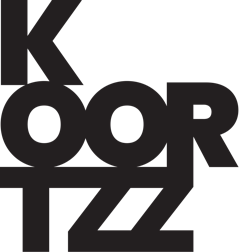 KURT VAN EEGHEM - KURTOISIEEtiquette anders bekeken door meesterverteller 'Kurt Van Eeghem'.
Waar komen de etiquetteregeltjes vandaan en wat is hun nut heden ten dage?
Op deze vragen krijgt u een antwoord in een geestig en degelijk onderbouwd verhaal.
Over het na-apen van wat er aan de koninklijk hoven gebeurt.
Over de tocht die de etiquette naar Vlaanderen maakte.
Over de onzin van veel van die 'opgestoken vingertjes'.En vooral, over het alternatief: hoffelijkheid anno 2.0.Een hilarische en toch leerrijke avond. Kurtoisie, boeiend en geestig.Een andere kijk op 'hoffelijkheid' en 'omgangsvormen'. Zijn de etiquetteregels nog van deze tijd ? Een negatief antwoord wil zeggen dat het anders kan en moet. In deze lezing worden originele, vaak grappige maar toch ook zeer boeiende alternatieven voorgesteld. We nemen een duik in het verleden en zo ontdekken we de echte waarde van 'etiquette' en dat durft al eens tegen te vallen. De luisteraar krijgt een fascinerend verhaal te horen en kan, zoals het hoort, zijn vragen toetsen aan de stellingen van de spreker.Kurt Van Eeghem ademt cultuur. Bekend van radio en televisie, geroemd om zijn welsprekendheid en wellevendheid. Kurt is vandaag volledig in zijn sas op Klara.“Met Kurt kan er niet veel misgaan.”, zeggen zijn collega’s.“Als Kurt Van Eeghem niet bestond, moesten ze hem uitvinden.”, zegt slimme mens Bert Kruismans. TECHNISCHE FICHEVOOR DEZE LEZING VOORZIET U EEN MICRO WAARMEE KAN RONDGELOPEN WORDEN. Parking graag zo dicht mogelijk bij de ingang.Gratis drank, eventueel een broodje.U zorgt ervoor dat iedereen in het publiek een goede zichtbaarheid heeft op de spreker. Eventueel kan u de zaal verduisteren en een spotje op de spreker plaatsen.